4	в соответствии с Резолюцией 95 (Пересм. ВКР-07) рассмотреть резолюции и рекомендации предыдущих конференций с целью их возможного пересмотра, замены или аннулирования;ВведениеРезолюция 95 (Пересм. ВКР-07) поручает Директору Бюро радиосвязи:1)	провести общее рассмотрение резолюций и рекомендаций предыдущих конференций и после консультаций с Консультативной группой по радиосвязи, председателями исследовательских комиссий по радиосвязи и их заместителями представить на рассмотрение второй сессии Подготовительного собрания к конференции (ПСК19-2) отчет по пунктам 1 и 2 раздела решает с указанием любых соответствующих пунктов повестки дня;2)	в сотрудничестве с председателями исследовательских комиссий по радиосвязи включить в вышеупомянутый отчет отчеты о ходе исследований МСЭ-R по вопросам, которые требовали изучения в соответствии с резолюциями и рекомендациями предыдущих конференций, но которые не были включены в повестки дня двух предстоящих конференций.Кроме того, на ПСК19-2 некоторые администрации предложили рассмотреть возможность внесения изменений в Резолюцию 95 (Пересм. ВКР-07) и призвали другие администрации изучить этот вопрос в рамках подготовки к ВКР-19.ПредложениеВ межамериканском предложении в отношении пункта 4 повестки дня ВКР-19 поддерживается включение пункта 2 раздела решает в раздел решает предложить будущим компетентным всемирным конференциям радиосвязи, который был включен в качестве изменения в текст ПСК, с целью включения постоянного пункта повестки дня, касающегося рассмотрения резолюций и рекомендаций предыдущих конференций в соответствии с пунктом 1 раздела решает упомянутой Резолюции. MOD	IAP/11A18A1/1#50358РЕЗОЛЮЦИЯ 95 (Пересм. ВКР-)Общее рассмотрение резолюций и рекомендаций всемирных административных радиоконференций и всемирных конференций радиосвязиВсемирная конференция радиосвязи (),учитываяa)	важность постоянного рассмотрения резолюций и рекомендаций предыдущих всемирных административных радиоконференций и всемирных конференций радиосвязи с целью поддержания их на современном уровне;b)	что отчеты, представленные Директором Бюро радиосвязи на предыдущие конференции, обеспечивали необходимую основу для общего рассмотрения резолюций и рекомендаций, принятых проведенными ранее конференциями;c)	что для будущих конференций необходимы определенные принципы и руководящие указания по рассмотрению резолюций и рекомендаций предыдущих конференций, не относящихся к повестке дня конференции,решает предложить будущим компетентным всемирным конференциям радиосвязи	рассматривать резолюции и рекомендации предыдущих конференций, не относящиеся ни к одному из пунктов повестки дня конференции, с целью:–	аннулирования тех резолюций и рекомендаций, которые уже выполнили свои функции или перестали быть необходимыми;–	оценки необходимости в резолюциях и рекомендациях или их частях, требующих проведения исследований МСЭ-R, по которым в течение двух последних периодов между конференциями не был достигнут прогресс;–	обновления и изменения устаревших резолюций и рекомендаций или их частей и устранения явных пропусков, противоречий, неоднозначностей или исправления редакционных ошибок и выполнения любого необходимого согласования;3	в начале онференции определять, какой из ее комитетов несет основную ответственность за рассмотрение каждой из резолюций и рекомендаций,поручает Директору Бюро радиосвязи1	провести общее рассмотрение резолюций и рекомендаций предыдущих конференций и после консультаций с Консультативной группой по радиосвязи, председателями исследовательских комиссий по радиосвязи и их заместителями представить на рассмотрение второй сессии Подготовительного собрания к конференции (ПСК) отчет с указанием любых соответствующих пунктов повестки дня;2	в сотрудничестве с председателями исследовательских комиссий по радиосвязи включить в вышеупомянутый отчет отчеты о ходе исследований МСЭ-R по вопросам, которые требовали изучения в соответствии с резолюциями и рекомендациями предыдущих конференций, но которые не были включены в повестки дня двух предстоящих конференций,предлагает администрациямпредставить ПСК вклады, относящиеся к выполнению настоящей Резолюции,предлагает Подготовительному собранию к конференциивключить в свой отчет результаты общего рассмотрения резолюций и рекомендаций предыдущих конференций на основе вкладов, представленных ПСК администрациями в целях содействия последующей деятельности на .Основания:	Представляется целесообразным включить в качестве постоянного пункта повестки дня задачу рассмотрения резолюций и рекомендаций предыдущих конференций в целях принятия соответствующих мер. ______________Всемирная конференция радиосвязи (ВКР-19)
Шарм-эль-Шейх, Египет, 28 октября – 22 ноября 2019 года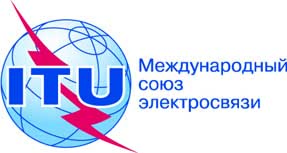 ПЛЕНАРНОЕ ЗАСЕДАНИЕДополнительный документ 1
к Документу 11(Add.18)-R17 сентября 2019 годаОригинал: английский/
	испанскийГосударства – члены Межамериканской комиссии по электросвязи (СИТЕЛ)Государства – члены Межамериканской комиссии по электросвязи (СИТЕЛ)Предложения для работы конференцииПредложения для работы конференцииПункт 4 повестки дняПункт 4 повестки дня